展鸿2024年浙江省高校选调生全真模考卷（四十七）                         《综合能力测试》参考答案及解析第一部分  行政职业能力测验1.【答案】A。解析：A项错误，党的二十大报告指出，扎实推进依法行政，转变政府职能，优化政府职责体系和组织结构，提高行政效率和公信力，全面推进严格规范公正文明执法。B、C、D三项均正确。故本题选A。2.【答案】B。解析：在党的七届二中全会上，毛泽东提出“2个‘务必’”告诫全党，在中国革命胜利后“务必使同志们继续保持谦虚、谨慎、不骄、不躁的作风，务必使同志们继续保持艰苦奋斗的作风”。在党的二十大会议上，习近平提出“3个‘务必’”，全党同志务必不忘初心、牢记使命，务必谦虚谨慎、艰苦奋斗，务必敢于斗争、善于斗争，坚定历史自信，增强历史主动，谱写新时代中国特色社会主义更加绚丽的华章。因此，“3个‘务必’”和“2个‘务必’”均提到的是“谦虚谨慎，艰苦奋斗”，B项正确。故本题选B。3.【答案】B。解析：历史充分证明，江山就是人民，人民就是江山，人心向背关系党的生死存亡。赢得人民信任，得到人民支持，党就能够克服任何困难，就能够无往而不胜。这说明人民群众是历史的主体，是历史的创造者，B项正确。A、C、D三项均与题意无关。故本题选B。4.【答案】D。解析：2023年1月1日出版的第1期《求是》杂志将发表中共中央总书记、国家主席、中央军委主席习近平在党的二十届一中全会上的讲话，讲话题为《为实现党的二十大确定的目标任务而团结奋斗》。故本题选D。5.【答案】C。解析：1997年，中华人民共和国中央人民政府设立了香港特别行政区；1999年，又设立了澳门特别行政区。故本题选C。6.【答案】B。解析：基尼系数指在全部居民收入中用于不平均分配的百分比。基尼系数是在0和1之间的比例数值，数值越低，表明财富在社会成员之间的分配越均匀。B项0.2最低，说明该地居民收入分配最为平均。故本题选B。7.【答案】B。解析：①正确，“奋斗者号”是中国研发的万米载人潜水器。②正确，“蛟龙号”一般指蛟龙号载人潜水器，是一艘由中国自行设计、自主集成研制的载人潜水器。③正确，“深海勇士号”一般指深海勇士号载人潜水器，简称“深海勇士”，是中国第二台深海载人潜水器，它的作业能力达到水下4500米。④错误，“墨子号”是中国自主研制的首颗空间量子科学实验卫星，与“蓝色中国梦”无关。综上，正确的有①②③。故本题选B。8.【答案】A。解析：A项错误，“连云列战格，飞鸟不能逾”出自唐代杜甫的《潼关吏》，意思是那些防御工事高耸入云端，即使飞鸟也不能越逾。描述的是防御。B项正确，“为我一挥手，如听万壑松”出自唐代李白的《听蜀僧濬弹琴》，意思是他为我挥手弹奏了名曲，我好像听到万壑松涛的声音。描述的是弹琴。C项正确，“身轻裙薄易生力，双手向空如鸟翼”出自唐代王建的《秋千词》，意思是身子轻盈，衣裙轻薄容易使出力气，两只手攥住丝绳，就像飞向空中的鸟翼一般。描述的是荡秋千。D项正确，“棹影斡波飞万剑，鼓声劈浪鸣千雷”出自唐代张建封的《竞渡歌》，描述的是端午节赛龙舟的场景。故本题选A。9.【答案】A。解析：A项错误，“相地而衰征”是春秋时期管仲提出的按照土地不同情况分等征收农业税的财政思想。B、C、D三项均正确。故本题选A。10.【答案】B。解析：A、C、D三项均正确。B项错误，类木行星即气态巨行星，是不以岩石或其他固体为主要成分构成的大行星，主要由氢、氦、氖等轻元素组成。故本题选B。11.【答案】A。解析：根据题意可知，1.5×（56+丙）=甲，甲+56=5丙，解得甲=144，丙=40。故本题选A。12.【答案】C。解析：本题考查基础应用。第一步：审阅题干。已知甲、乙两组人数之间的数量关系，可设代数进行求解。第二步：设甲组有8x人，乙组有13y人，根据题意有8x+13y＜100①，13y-6=8x+6②，②化简得13y=8x+12，由于8x和12均为偶数，则13y必定为偶数，即y为偶数。当y=2时，x不为整数，不符合；当y=4时，x=5，此时8x+13y=92＜100，符合。因此甲组原有8×5×=35名留学归国人员。故本题选C。13.【答案】C。解析：本题考查基础应用。第一步：审阅题干。根据题意可知，当甲打印20页时，乙打印16页，则甲、乙两人的工作效率之比为20:16=5:4。第二步：设这份文件共有x页，根据题意有=，解得x=80。故本题选C。14.【答案】A。解析：根据题意可知，小明骑到半路用时20÷2=10分钟，行驶的路程为10÷60×6=1千米。因此小明的家距离学校有1×2=2千米。故本题选A。15.【答案】B。解析：本题考查基础应用。第一步：审阅题干。设甲生产线的建设预算为3份，则乙的为2份，丙的为（2.5份-280万元），根据题意有7.5份-280万元=5000万元，解得1份为704万元。第二步：设乙生产线的超支金额为3x万元，则丙为2x万元，可列方程3x+2x=5000×10%，解得x=100。因此丙生产线实际投入金额为2.5×704-280+100×2=1680万元。故本题选B。16.【答案】B。解析：设花坛长为x米，宽为y米，可列式x+y=22÷2=11，因此减少的面积为xy-（x-3）×（y-3）=xy-xy+3×（x+y）-9=33-9=24平方米。故本题选B。17.【答案】B。解析：本题考查赋值工作量问题。第一步：审阅题干。题干已知甲、乙机构单独检测赛道的时间，可赋值总工作量为270（90、135的最小公倍数），求出甲、乙机构的工作效率。第二步：工作总量为270，则甲机构的工作效率为270÷90=3，乙机构的工作效率为270÷135=2，两家机构同时检测45分钟后，完成的工作量为（2+3）×45=225，剩余的工作量为270-225=45，甲机构单独完成需要45÷3=15分钟。因此甲机构一共检测了15+45=60分钟。故本题选B。18.【答案】D。解析：小杨一家和小俞一家坐两排座位，有=2种选法，其中一家坐第三排，有=6种坐法，另外一家坐第二排，有=24种坐法。因此共有2×6×24=288种坐法。故本题选D。19.【答案】B。解析：设3种类型杂志都没订购的有x人，根据三者容斥公式可得42+38+31-16-15-14+8+x=98，解得x=24，即3种类型杂志都没订购的有24人。故本题选B。20.【答案】A。解析：设跑道长度为60，则小红的速度比小兰快60÷20=3，小红的速度比小黑快60÷（20+10）=2，则小黑的速度比小兰快1，小黑追上小兰需要60÷1=60分钟，还需要60-20-10=30分钟。故本题选A。21.【答案】B。解析：设加固工程的工作量为1800（360和300的最小公倍数），则甲公司每小时的工作效率为5，乙公司每小时的工作效率为6。因此两公司合作，每天只工作8小时，则完成加固工程需要1800÷（5+6）÷8≈20.45天，即在第21天完成，可提前30-21=9天完成。故本题选B。22.【答案】A。解析：本题考查基础概率问题。第一步：审阅题干。已知每组共有1+3+2+2=8人，有3人教英语，则小芳教英语的概率为。第二步：共有5组，抽到小芳所在组的概率为。因此小芳被派往甲村教英语的概率是××100%=7.5%。故本题选A。23.【答案】C。解析：本题考查最不利问题。第一步：审阅题干。根据题意可知，A、B、C三人目前的得分分别为80分、70分、30分，A、B两人的票数最为接近，只需要考虑A的票数多于B即可，且所有的大众评审都把票投给A或B。第二步：设A再得大众评审x张票，根据题意有80+x＞70+180-x，解得x＞85，即A再获得85+1=86张票一定能获胜。故本题选C。24.【答案】D。解析：根据题意可知，小王每4天去一次拳击馆，小高每6天去一次，小陈每10天去一次，则三人每60天（4、6、10的最小公倍数）同时去一次拳击馆，60=24+31+5。因此下次相遇的时间是在9月5日。故本题选D。25.【答案】D。解析：根据题意可作如下示意图辅助解题：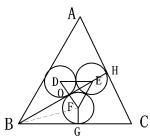 根据题意可知，三个圆大小相等，且各圆相切，则DE=DF=EF，△DEF为等边三角形。由于DO=FO，则线段HO垂直于DF，则∠BOF=90°=∠BGF，FO=FG，有公共边BF，因此△BFO≌△BFG。由于BH垂直于AC，则∠ABH=∠CBH=30°，因此∠FBG=15°。tan15°==2-，解得FG=×50×（2-）=50-25。因此图中三个圆的面积为3×π×（50-25）2=（13125-7500）π平方厘米。故本题选D。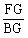 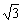 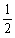 26.【答案】D。解析：牙膏与漱口水都有清洁牙齿的功能；D项空调与电风扇都有调节温度的功能。A项巧克力是一种零食，二者为种属关系，排除。B项枕头与电热毯功能不同，排除。C项出租车可以根据地图行驶，二者功能不同，排除。故本题选D。27.【答案】A。解析：先春耕再秋收，秋收是春耕的结果；A项先非法开采再矿难，矿难是非法开采的结果。B项高锰酸钾有消毒的功能，排除。C项酒精有灭菌的功能，排除。D项高血压与脂肪肝为反对关系，排除。故本题选A。28.【答案】B。解析：本题考查主谓关系。第一步：分析题干词语间的关系。战士瞄准、战士射箭，均为主谓关系。第二步：分析选项，确定答案。A项：授课是一种教学形式，与题干逻辑关系不一致，排除。B项：厨师调味、厨师烹饪，均为主谓关系，与题干逻辑关系一致，当选。C项：工人组装零件，三者构成主谓宾短语，与题干逻辑关系不一致，排除。D项：教授发布论文，三者构成主谓宾短语，与题干逻辑关系不一致，排除。故本题选B。29.【答案】B。解析：本题考查种属关系、反对关系。第一步：分析题干词语间的关系。抵押与留置是担保的两种形式，二者为反对关系，前者与后两者均构成种属关系。第二步：分析选项，确定答案。A项：投资与存款是两种不同的金融行为，二者为反对关系，排除。B项：贷款与拆借是融资的两种方式，二者为反对关系，前者与后两者均构成种属关系，当选。C项：出超与入超是发生在贸易活动中的两种情况，前者与后两者不构成种属关系，排除。D项：人民币是一种货币，二者为种属关系，与题干逻辑关系不一致，排除。故本题选B。30.【答案】A。解析：本题考查交叉关系。选项逐一代入。A项：“北风”指北方吹来的风，“微风”指微小的风，二者为交叉关系；“民歌”指有民族特色的歌，“合唱歌曲”指多人演唱的歌，二者为交叉关系，前后逻辑关系一致，当选。B项：“飓风”指狂风和任何热带气旋以及风力达12级的任何大风，与北风为交叉关系；“陕北民歌”指陕北地区的民歌，是民歌的一种，二者为种属关系，前后逻辑关系不一致，排除。C项：“南风”指南方吹来的风，与北风为反对关系；民歌是一种音乐体裁，二者为种属关系，前后逻辑关系不一致，排除。D项：北风是以风向命名的，二者为对应关系；民歌与儿童歌曲为交叉关系，前后逻辑关系不一致，排除。故本题选A。31.【答案】A。解析：本题考查属性类规律。第一步：观察图形。题干各图形相对匀称，考虑属性类规律。题干各图形均为轴对称图形，则问号处图形也应为轴对称图形。第二步：分析选项，确定答案。A项：是轴对称图形，当选。B项：不是轴对称图形，排除。C项：不是轴对称图形，排除。D项：不是轴对称图形，排除。故本题选A。32.【答案】D。解析：本题考查位置类规律。第一步：观察图形。题干图形黑点数量一致，考虑位置类规律。第一组图形第一行的黑点依次向右移动一格，第二行的黑点依次向右移动一格，第三行的黑点保持不动，第四行的黑点依次向左移动一格，得到下一个图形。第二组图形遵循此规律。第二步：分析选项，确定答案。A项：不符合题干移动规律，排除。B项：不符合题干移动规律，排除。C项：不符合题干移动规律，排除。D项：符合题干移动规律，当选。故本题选D。33.【答案】B。解析：题干各图形的封闭空间数均为3，则问号处图形的封闭空间数应为3。观察选项，只有B项符合。故本题选B。34.【答案】C。解析：①④⑤图形均为一笔画图形，②③⑥图形均为两笔画图形。故本题选C。35.【答案】C。解析：本题考查空间类规律。第一步：根据展开图可知，面与面之间存在相邻的位置关系。第二步：分析选项，确定答案。A项：假设左面正确，则右面应为含有直角三角形的面，排除。B项：左面在展开图中不存在，排除。C项：可以由左边展开图折叠而成，当选。D项：左面的小三角形和右面的小三角形应有公共边，排除。故本题选C。36.【答案】D。解析：本题考查智力推理。第一步：整理题干信息。①小李和另外一人竞聘财务主管，一人竞聘行政主管，一人竞聘法务主管；②竞聘行政主管的人＞小陈；③小王没有竞聘法务主管；④小王＜小陈。第二步：分析题干信息，确定答案。结合②④可得⑤：竞聘行政主管的人＞小陈＞小王。结合①⑤可知，竞聘行政主管的不是小李、小陈、小王，则竞聘行政主管的是小张。结合③可知，小王竞聘的是财务主管，则小陈竞聘的是法务主管。综上，小张（竞聘行政主管）＞小陈（竞聘法务主管）＞小王（竞聘财务主管）。故本题选D。37.【答案】D。解析：整理题干信息：①报考条件要求考生具有本科以上文化程度且不限政治面貌且需有工作经历；②小李在村（社区）组织工作了一年。A项小李只满足了报考条件中的有工作经历，不能推出小李一定可以报考，无法推出，排除。B项小李能否考上根据题干信息无法推出，题干给出的是报考条件，只能推出能否报考，排除。C项报考条件要求考生具有本科以上文化程度，小李若是大专生，则不可以报考，无法推出，排除。D项报考条件不限政治面貌，所以小李是不是党员不是他能否报考的关键，可以推出，当选。故本题选D。38.【答案】D。解析：本题考查削弱类。第一步：分析题干论点、论据。论点：消费借贷的信息呈现方式是影响受访者决定的主要因素。论据：当受访者只看到每个月的利息数额时，他们为消费透支或借贷的意愿会比较强烈；而当研究人员向他们展示相关借贷可能带来的年度成本时，受访者的借贷意愿会减弱。第二步：分析选项，确定答案。A项：指出增强相关信息透明度比提升债务人的金融知识水平，更能左右债务人对借贷的决定，与消费借贷的信息呈现方式无关，排除。B项：指出缺乏信息透明度会影响金融机构间的公平竞争和金融业创新，与题干论点无关，排除。C项：指出无论是使用支票账户的透支功能还是消费贷，利率的差异都不影响还贷成本，与题干论点无关，排除。D项：指出金融知识水平的提升，会影响人们的借贷意愿，另有他因，削弱题干论点，当选。故本题选D。39.【答案】B。解析：本题考查前提类。第一步：分析题干论点、论据。论点：可以通过机器学习算法来获取数据。论据：面对面或电话访谈的调查方式需要更高的资金和人力成本，由于受到各种外界因素的影响，很多国家和地区无法及时获得有关粮食安全的基本数据。第二步：分析选项，确定答案。A项：指出机器学习算法的特点，不明确能否通过机器学习算法来获取有关粮食安全的数据，不是题干论点成立的前提，排除。B项：指出机器学习算法可以根据影响粮食生产的主要因素进行预测，且预测准确度较高，说明可以通过机器学习算法来获取有关粮食安全的数据，在论点与论据之间搭桥，是题干论点成立的前提，当选。C项：指出机器学习算法可询问大型数据集，不明确能否通过机器学习算法来获取有关粮食安全的数据，不是题干论点成立的前提，排除。D项：指出威胁粮食安全的因素从未消失，与题干论点无关，排除。故本题选B。40.【答案】D。解析：本题考查翻译推理。第一步：翻译题干信息。①引进高层次科研人才且投入充足的科研经费→研究院的科研实力得到显著提升；②引进到高层次科研人才→对现行的科研人才晋升制度进行改革；③某研究院科研实力没有得到显著提升。③否定①的后件，可以推出否定前件，即④该研究院没有引进高层次科研人才或没有投入充足的科研经费。第二步：分析选项，确定答案。A、B项：根据④无法判断“没有引进高层次人才”的真假，因此无法判断是否有对科研人才晋升制度进行改革以及改革是否成功，无法判断真假，均排除。C项：翻译为：该研究院没有获得充足的科研经费∧没有引进高层次科研人才，是④的一种情况，无法判断真假，排除。D项：翻译为：没有引进高层次科研人才或没有投入充足的科研经费，与④的说法一致，一定为真，可以判断真假，当选。故本题选D。41.【答案】C。解析：根据表2可知，2020年浙江省各市占全省人口比重最少的是舟山市，为1.79%，2010年为2.06%。根据表1可知，2010年浙江省全省人口为54426891人，2020年为64567588人。因此2020年舟山市人口比2010年增长了64567588×1.79%-54426891×2.06%≈34566人。故本题选C。42.【答案】C。解析：根据表2可知，2020年浙江省人口数量占比前六名分别为杭州市（18.49%）、温州市（14.83%）、宁波市（14.57%）、金华市（10.92%）、台州市（10.26%）、嘉兴市（8.36%）。因此2020年浙江省人口数量第一、三、五名占全省人口比重之和比二、四、六名占全省人口比重之和多18.49%+14.57%+10.26%-（14.83%+10.92%+8.36%）=9.21%，即多9.21个百分点。故本题选C。43.【答案】D。解析：根据材料可知，2010年杭州市人口数量占比为15.99%，2020年为18.49%，2010年浙江省全省人口为54426891人，2020年为64567588人。因此2010年杭州市人口为54426891×15.99%≈544000×16=8704000人，2020年为64567588×18.49%≈646000×18=11628000人，比2010年增长了×100%=×100%≈33.6%，估算值偏小，因此实际增长率大于33.6%。故本题选D。44.【答案】B。解析：根据表2可知，浙江省各市人口占全省人口的比重。A项代入，2020年宁波、温州、金华、台州占全省比重之和升高了14.57%+14.83%+10.92%+10.26%-（13.97%+16.76%+9.85%+10.97%）=-0.97%，排除。B项代入，2020年杭州、宁波、温州、绍兴占全省比重之和为18.49%+14.57%+14.83%+8.16%-（15.99%+13.97%+16.76%+9.03%）=0.3%，当选。故本题选B。45.【答案】B。解析：A项错误，根据表1可知，2010～2020年，浙江省人口增长了64567588-54426891＞10000000人。B项正确，根据表2可知，2010年浙江省人口最多的城市为温州市，2020年人口最多的城市为杭州市。C项错误，根据表2可知，2020年浙江省人口超过500万的城市，即占比超过≈7.7%的城市有杭州市、宁波市、温州市、嘉兴市、绍兴市、金华市、台州市，共7个。D项错误，根据材料可知，与2010年相比，2020年湖州市人口占全省人口比重变化为5.32%-5.22%=0.1%，丽水的占比变化为3.89%-3.88%=0.01%，即湖州市人口占全省人口比重变化并非最小。故本题选B。46.【答案】B。解析：根据材料可知，2022年前三季度，我国GDP为870269亿元，同比增长3.0%。根据公式基期量=可知，2021年度前三季度我国GDP总量为≈870269-870270×0.03=870269-26108.1=844160.9亿元，B项与之最接近。故本题选B。47.【答案】A。解析：根据材料可知，2022年前三季度第一产业增加值54779亿元，同比增长4.2%。根据公式增长量=×增长率可知，2022年前三季度我国第一产业增加值同比增长×4.2%≈×=≈2107亿元，A项与之最接近。故本题选A。48.【答案】B。解析：根据材料可知，2022年度前三季度第一产业增加值对经济增长的贡献率为9.3%；第二产业增加值对经济增长的贡献率为48.8%；第三产业增加值对经济增长的贡献率为41.9%。比较可知，对经济增长的贡献率最大的是第二产业增加值（48.8%）。故本题选B。49.【答案】C。解析：根据材料可知，2022年前三季度，我国GDP为870269亿元，同比增长3.0%，第三季度我国GDP为307627亿元，同比增长3.9%。因此2021年第三季度GDP占前三季度GDP总量的×≈×100%≈35%。故本题选C。50.【答案】A。解析：根据材料可知，2022年前三季度我国GDP为870269亿元；第三季度，我国GDP为307627亿元，GDP环比增长3.9%。2022年第二季度我国GDP为≈307627-307600×0.04=295323亿元，则第一季度我国GDP为870269-307627-295323=267319亿元。因此2022年第二季度我国GDP环比增加×100%≈×100%=×100%≈10.5%，A项与之最接近。故本题选A。第二部分  申论（一）根据“给定资料1～3”，假定你是某市政府文化部门的一名工作人员，请给部门领导写一份“以文化促进我市经济发展”的建议书。（30分）要求：（1）紧扣资料，针对性强；（2）条理清晰，逻辑性强；（3）不超过600字。【参考答案】以文化促进我市经济发展当前，以文化产业为代表的第三产业成为拉动经济增长的重要引擎。越来越多的实践证明，文化能够助力经济发展，成为国民经济持续健康发展的内在动力。要想继续以文化促进我市经济长久可持续发展，需要借鉴其他地方经验。具体建议如下：一、挖掘农业文化，农业文创相联动。将传统文化与农产品相结合，创造特色产品，传承传统文化；打造特色文创农产品，推动农产品销售；打造农耕元素空间，改造部分特色建筑，为游客提供旅游去处。希望能够为我市经济发展助力，以上建议仅供领导参考。二、集中力量发展，打造文创新生态。加大文化产业发展生态环境建设，为文创科创产业提供基础设施保障；积极对外招商，引进优秀企业，联手企业打造数字化沉浸项目；推进项目平台建设，发挥文旅产业集聚基地平台作用，加速产业集聚和转型升级。三、打造城市特色，文旅结合促发展。要因地制宜挖掘城市文化特色，努力打造城市品牌；通过城市品牌，做好宣传，带动旅游业发展；举办丰富多彩的特色文化活动，利用网络直播等新形式促进特色文化活动传播，吸引游客；多方联动，与其他城市合作共同打造旅游环线，增强文旅实力。（476字）（二）请结合给定资料4～6，以“繁荣文化事业  建设文化强省”为题，联系浙江发展实际，自选角度，自拟题目，写一篇议论性文章。（60分）要求：（1）紧扣材料，结构完整，思路清晰；（2）内容充实，论述深刻，语言流畅；（3）字数1000～1200字。【参考范文】繁荣文化事业  建设文化强省文化建设事关人的全面发展，事关一个国家民族综合竞争实力的强弱。回望二十年前，时任浙江省委书记习近平在“八八战略”中提出，要进一步发挥浙江的人文优势，积极推进科教兴省、人才强省，加快建设文化大省。这深刻体现了浙江深厚的文化底蕴和文化传统与当今时代精神的有机结合。二十年来，从文化大省到文化强省，从文化浙江到新时代文化高地，浙江的文化建设一路高歌，给之江儿女留下了极为珍贵的思想财富和精神财富，文化事业不断繁荣，文化强省建设道路根基更加稳健。深挖文明厚度，凝聚前进自信心。万物有所生，而独知守其根。文化是一条连接着历史和未来的生生不息的河，能看到多远的过去，就能看到多远的未来。不忘本心，才能更清楚我们从何处来、向何处去，才能更好地面向未来、继往开来。二十年来，浙江立足本地，深挖文化资源，一批文化遗产、自然遗产列上世界级名录，一批古遗址得到系统性保护利用，非遗项目数量跃升……奋进新时代，更加要立足于中国优秀传统文明的肥沃土壤，结合社会发展实际，将人文情怀和文化自觉建立在对文化建设重要性的科学认识之上，深挖文明厚度，释放历史文化价值，以优秀传统文化凝聚前进自信心。拓宽文艺广度，提升文化软实力。习近平总书记强调：“繁荣文化事业、壮大发展文化产业，是建设文化大省的重要目标，也是加快文化大省建设的重要检验标准。”回望二十年前，浙江被确定为全国文化体制改革综合试点省，这一高屋建瓴的举措，让改革春风释放出强大的文化生产力，催生了浙江文化发展的“百花齐放”。文艺创作，精品迭出。浙江不断深化具有浓厚“时代性”“烟火气”“人情味”的文艺节目，如《外交风云》《温州一家人》《鸡毛飞上天》等一批优秀影视作品，得到人民群众的一致赞赏。浙江坚持打造人民群众喜闻乐见的文化作品，不断增强人民群众的文化获得感，实现文艺创作精品迭出、文化产业全面增长、文化阵地拔地而起。就此，浙江讲好浙江故事、传播浙江声音、塑造浙江形象，满足了人民群众的精神文化需求。标注文化高度，增强发展信念感。习近平总书记指出，文化事业是养人心智、育人情操的事业。要从历史文化中吸收丰厚营养，延续历史文脉，弘扬精神力量，从而不断实现人文精神的与时俱进。浙江在文化事业的建设与发展中，始终坚持文明培育，在实践中形成一批重大理论成果，同时以文化发展促进共同富裕，真正实现了“以文化人”。目前，标注文化高度，满足人民精神文化需求、增强人民精神力量，促进人民精神生活共同富裕，是庄严的历史使命，也是文艺事业立足新发展阶段、贯彻新发展理念、构建新发展格局、推动高质量发展的应有之义，是增强发展信念感的必然要求。过去二十年，是浙江文化建设大步跨越、繁荣发展的二十年，也是浙江人民精神世界极大丰富、精神力量不断增强的二十年。文化让过去与现在交融，又指向未来。要坚持深挖文明厚度、拓宽文艺广度、标注文化高度，在从文化大省的实践中感悟把脉定向、超前谋划的思想力量，从中汲取不断向文化强省迈进的精神动力。（1235字）